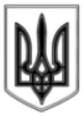 ЛИСИЧАНСЬКА МІСЬКА РАДАВИКОНАВЧИЙ КОМІТЕТР І Ш Е Н Н Я18.02.2020		 			м. Лисичанськ		   	   № 80Про внесення змін до міської Програмирозвитку фізичної культури та спортуна 2017-2021 роки в м. ЛисичанськуКеруючись п. 9 ст.32 Закону України «Про місцеве самоврядування в Україні», відповідно до Закону України «Про фізичну культуру і спорт» в редакції від 17.11.2009 № 1724-VІ зі змінами, з метою підтримки і стимулювання розвитку спорту вищих досягнень у місті Лисичанську, збереження та подальшого укріплення позицій Лисичанського спорту на обласних, державних та міжнародних аренах, виконком міської ради вирішив:Погодити зміни до міської Програми розвитку фізичної культури та спорту на 2017-2021 роки в м. Лисичанську, затвердженої рішенням міської ради від 27.02.2017 № 23/348 в частині додатку «Напрямки діяльності та основні заходи міської Програми розвитку фізичної культури та спорту на 2017 -2021 роки», доповнивши пп. 1.4. пункту 1 та винести на розгляд міської ради (додається).2.	 Відділу з питань внутрішньої політики, зв’язку з громадськістю та засобами масової інформації дане рішення оприлюднити на офіційному сайті Лисичанської міської ради.3.	Контроль за виконанням даного рішення покласти на заступника міського голови Ігоря ГАНЬШИНА.Міський голова 								Сергій ШИЛІН															Додаток															до рішення виконкому															від  20.02.2020 № 80Напрямки діяльності та основні заходи міської Програми розвитку фізичної культури та спортуна 2017 - 2021 рокиЗаступник міського голови										Ігор ГАНЬШИННачальник відділу у справах сім'ї,молоді та спорту												Ніна НЕЦВЄТ№ з/пПріоритетні завданняПерелік заходів ПрограмиСтрок виконання заходуВиконавціДжерела фінансу-вання (бюджет)Орієнтовані обсяги фінансування (тис. грн), у тому числі по рокахОрієнтовані обсяги фінансування (тис. грн), у тому числі по рокахОрієнтовані обсяги фінансування (тис. грн), у тому числі по рокахОрієнтовані обсяги фінансування (тис. грн), у тому числі по рокахОрієнтовані обсяги фінансування (тис. грн), у тому числі по рокахОчікуваний результат№ з/пПріоритетні завданняПерелік заходів ПрограмиСтрок виконання заходуВиконавціДжерела фінансу-вання (бюджет)20172018201920202021Очікуваний результат123456789101112І. Загальні заходи галузі «Фізична культура і спорт»І. Загальні заходи галузі «Фізична культура і спорт»І. Загальні заходи галузі «Фізична культура і спорт»І. Загальні заходи галузі «Фізична культура і спорт»І. Загальні заходи галузі «Фізична культура і спорт»І. Загальні заходи галузі «Фізична культура і спорт»І. Загальні заходи галузі «Фізична культура і спорт»І. Загальні заходи галузі «Фізична культура і спорт»І. Загальні заходи галузі «Фізична культура і спорт»І. Загальні заходи галузі «Фізична культура і спорт»І. Загальні заходи галузі «Фізична культура і спорт»І. Загальні заходи галузі «Фізична культура і спорт»1.1Створенняорганізаційних,кадрових,фінансових умовдля розвитку сферифізичної культурита спортуСприятиспрямовуванню, увстановленому порядку,коштів державного фондурегіонального розвитку тасубвенції з державногобюджету місцевимбюджетам на здійсненнязаходів щодо соціально-економічного розвиткуокремих територій навідновлення та розвитокспортивноїінфраструктури2017-2021 рокиВідділ усправах сім'ї,молоді,фізичноїкультури таспорту,Лисичанськаміська рада-Не потребує фінансуванняНе потребує фінансуванняНе потребує фінансуванняНе потребує фінансуванняНе потребує фінансуванняЕфективна тадієва системароботи органівуправлінняфізичноїкультури таспорту1.2Створенняорганізаційних,кадрових,фінансових умовдля розвитку сферифізичної культурита спортуПри формуванніміського бюджетупередбачати витрати назаходи з фізичноїкультури та спорту:проведення навчально-тренувальних зборів,змагань, турнірів,спортивно-масових,урочистих заходів,тощо;забезпечення участіспортсменів, команд таорганізацій у міських,регіональних, обласних,Всеукраїнських таміжнародних змаганнях(оплата проживання,харчування, проїзду,бронювання квитків,перевезення багажу,транспортних послуг, утому числі придбанняпально-мастильнихматеріалів, страхування,оформлення віз, виплатадобових, внесок за участьу змаганнях, медичнеобслуговування)2017-2021 рокиВідділ усправах сім'ї,молоді,фізичноїкультури таспорту,Лисичанськаміська радаМіський бюджет-----Ефективна тадієва системароботи органівуправлінняфізичноїкультури таспорту;наданняфінансовоїпідтримкиспортсменам,спортивнимкомандам таспортивниморганізаціямнезалежно відформвласності1.3Створенняорганізаційних,кадрових,фінансових умовдля розвитку сферифізичної культурита спортуПроводити роботущодо залученнягрантових/інвестиційнихпроектів благодійнихВсеукраїнських таміжнародних фондів напокращення стану сферифізичної культури таспорту2017-2021 рокиВідділ усправах сім'ї,молоді,фізичноїкультури таспорту,Лисичанськаміська рада-Ефективна тадієва системароботи органівуправлінняфізичноїкультури таспорту;фінансове таматеріальнотехнічнезабезпеченнясфери фізичноїкультури таспорту1.4.Виплачувати іменні стипендії Лисичанської міської ради провідним та перспективним спортсменам містаМіський бюджет119,295251,325Ефективна тадієва системароботи органівуправлінняфізичноїкультури таспорту;фінансове таматеріальнотехнічнезабезпеченнясфери фізичноїкультури таспорту